ΟΙ ΠΕΡΙΠΕΤΕΙΕΣ ΜΙΑΣ ΓΑΤΑΣ ΚΑΙ ΕΝΟΣ ΣΚΥΛΟΥΗ οικογένεια Brown  μένει πάνω από 40 χρόνια σε μια συνοικία του Λονδίνου. Όλο το σπίτι τους, τα έπιπλα τους, το αυτοκίνητο τους ακόμα και τα ρούχα τους  ήταν  σε χρώμα  καφέ. Πρόσφατα, είχαν  αποκτήσει ένα  παιχνιδιάρικο σκυλάκι, σε χρώμα καφέ, που το έλεγαν Ράιαν.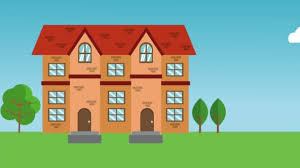 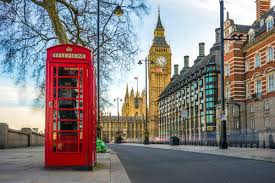          Ένα ανοιξιάτικο  απόγευμα, καθώς οι  γονείς        Brown έπιναν το τσάι τους κάτω από την καφέ τέντα τους, ένα φορτηγό έφτασε στην διπλανή μεζονέτα. Μια νέα οικογένεια  θα   μετακόμιζε δίπλα τους, η οικογένεια  Orange. Η οικογένεια αυτή είχε όλα της πράγματα σε χρώμα πορτοκαλί  και είχαν και μια γατούλα   σε χρώμα πορτοκαλί που την έλεγαν  Λόρι. Αυτό ήταν κάτι που δεν άρεσε καθόλου στην οικογένεια Brown αφού αντιπαθούσαν τις γάτες.  Αλλά  και οι Orange δεν έβλεπαν με καθόλου  καλό μάτι τους σκύλους. Ο καιρός περνούσε και οι σχέσεις των 2 οικογενειών ήταν σε πολύ άσχημη κατάσταση εξαιτίας των 2  ζώων.  Αρκετά  συχνά  ο  Ράιαν  και  η Λόρι, που εν τω μεταξύ είχαν γίνει  φίλοι, πήγαιναν στο κοντινό πάρκο να βρουν λίγη ηρεμία. Μάταια προσπαθούσαν  να βρουν μια λύση αλλά δυστυχώς τα πράγματα όλο και  χειροτέρευαν. Επειδή τα 2 ζωάκια είχαν στενοχωρηθεί πάρα πολύ και δεν άντεχαν 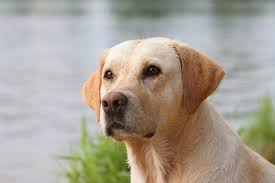 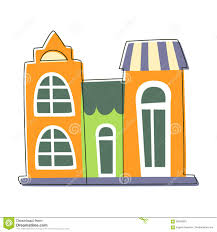 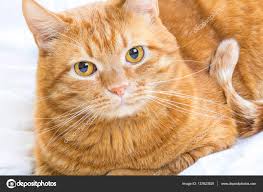 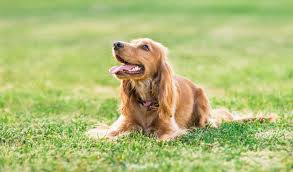 άλλο αυτή την κατάσταση, αποφάσισαν να το σκάσουν κάπου μακριά… Και γιατί όχι να ταξιδέψουν σε όλο τον κόσμο. Χαρούμενα που θα έμπαιναν σε νέες περιπέτειες, ξεκίνησαν το ταξίδι τους γνωρίζοντας το Λονδίνο. Επισκέφτηκαν μουσεία, πολυκαταστήματα, μπήκαν στο μάτι του Λονδίνου, στο μεγάλο ενυδρείο και στο Μαντάμ Τισώ. Οι μέρες κυλούσαν όμορφα, μέχρι που αποφάσισαν να πάρουν το τρένο για το Παρίσι. Εκεί πραγματικά εντυπωσιάστηκαν από τον Πύργο του Άιφελ, τον ποταμό Σηκουάνα, το παλάτι των  Βερσαλιών και φυσικά χόρτασαν παιχνίδι στην Disneyland.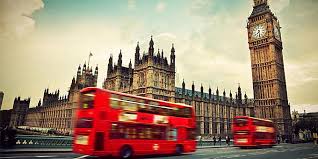 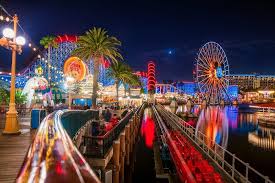 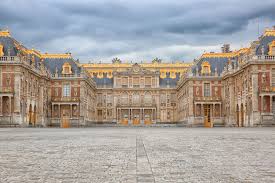       Επόμενος σταθμός του ταξιδιού τους ήταν η Βενετία με τα πανέμορφα κανάλια της και τις μοναδικές βόλτες με τις γόνδολες. Ράιαν και η Λόρη σαν αληθινοί τουρίστες δεν χόρταιναν να γνωρίζουν καινούργιους τόπους και πολιτισμούς. Αποφάσισαν να συνεχίσουν το ταξίδι τους στην μαγευτική Βρετανία. Έλειψαν πολλούς μήνες και πραγματικά ανυπομονούσαν να δουν τα αφεντικά τους τότε πήγαν σπίτι τους  και είδαν τοις 2 οικογένειες να αγαπιούνται.ΝΙΚΟΣ ΤΟΣΟΥΝΙΔΗΣAΛΕΞΗΣ ΡΗΓΟΠΟΥΛΟΣΓΙΩΡΓΟΣ ΜΠΑΛΑΣΚΑΣΤΜΗΜΑ Γ 2